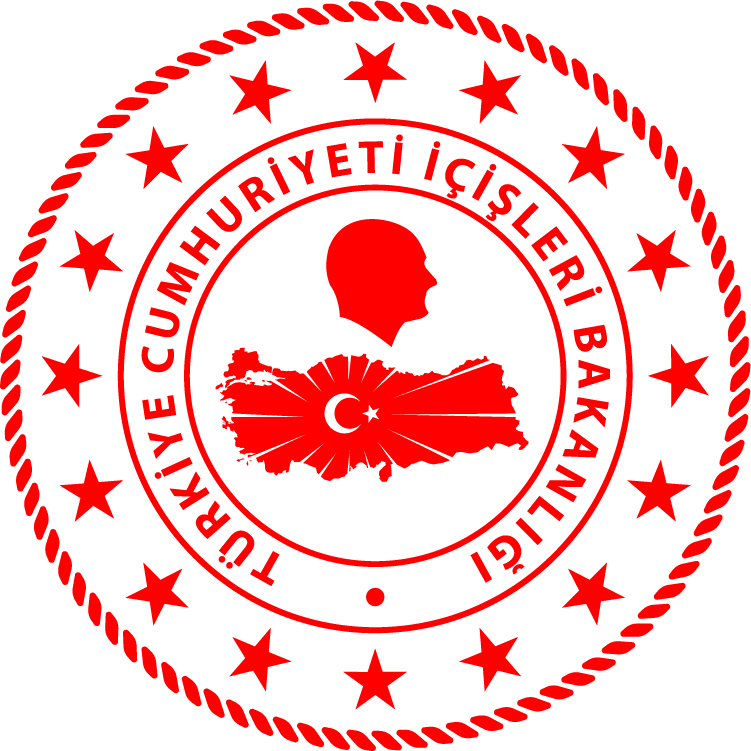 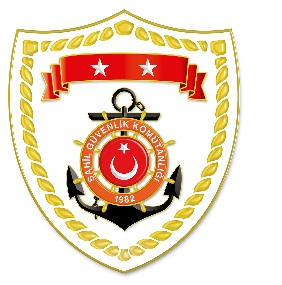 Aegean Region*Statistical information given in the table may vary because they consist of data related incidents which were occured and turned into search and rescue operations.The exact numbers at the end of the related month is avaliable on sg.gov.tr/irregular-migration-statisticsNUDATELOCATION/PLACE AND TIMEIRREGULAR MIGRATION ASSETTOTAL NUMBER OF APPREHENDED FACILITATORS/SUSPECTTOTAL NUMBER OF  APPREHENDED 
MIGRANTS/PERSONNATIONALITY OF APPREHENDED 
MIGRANTS ON THE BASIS OF DECLARATION121 September 2021Off the Coast ofİZMİR/Karaburun
22.00Inflatable Boat-3821 Somali, 10 Yemen, 2 Djibouti, 
2 Togo, 2 Eritrea, 1 Guinea221 September 2021Off the Coast ofMUĞLA/Marmaris
02.10Inflatable Boat-1313 Turkey
(Who attempted to leave the country in illegal ways)